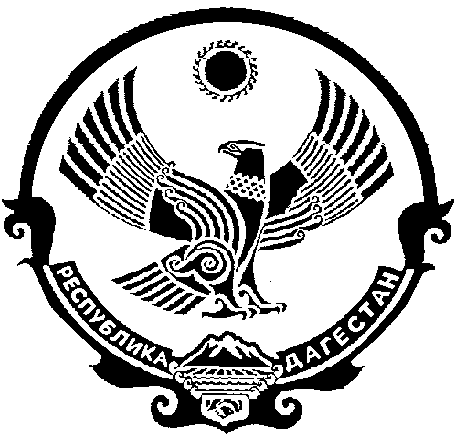 АДМИНИСТРАЦИЯ МУНИЦИПАЛЬНОГООБРАЗОВАНИЯ «БЕЖТИНСКИЙ УЧАСТОК»368410, Республика Дагестан, Цунтинский район, с. Бежтат.:(872 2)55-23-01, 55-23-02, ф. 55-23-05, bezhta-mo@mail.ru,  admin@bezhta.ruРАСПОРЯЖЕНИЕ27  января 2016г.            с. Бежта                  №2-уОб утверждении Плана ветеринарно – профилактических, диагностических и лечебных мероприятий по МО «Бежтинский участок», подвергаемых ветеринарной обработке на 2016г.В целях организационно – контрольного  проведения на всей территории МО «Бежтинский участок» ветеринарно – профилактических, диагностических и лечебных мероприятий, и обеспечения всех видов вакцинации и исследований по кварталам 2016г.Согласится с предложением Управления ветеринарии в МО «Бежтинский участок» и утвердить прилагаемый Перечень ветеринарно – профилактических, диагностических и лечебных мероприятий по Бежтинскому ветеринарному управлению,  подвергаемых ветеринарной обработке на 2016г.Поручить начальнику управления ветеринарии в МО «Бежтинский участок» Магомедову М.М.  довести настоящее распоряжение до глав МО сельских поселений и контролировать проведение всей ветеринарной обработки местными ветработниками.Опубликовать настоящее распоряжение в газете «Бежтинский вестник» Контроль исполнения настоящего распоряжения возложить на заместителя  главы Администрации МО «Бежтинский участок» Мусаева М.М.            Глава  МО«Бежтинский участок»                                        Т. НажмудиновУтвержденраспоряжением главы МО«Бежтинский участок»от 27 января 2016г. №2-уПланветеринарно – профилактических, диагностических и лечебных мероприятий по Бежтинскому ветуправлению на 2016г., подвергаемых ветеринарной обработке                                              _________________________________________________№ п/пНаименование мероприятий Вид животного План на 2016В том числе по кварталам В том числе по кварталам В том числе по кварталам В том числе по кварталам № п/пНаименование мероприятий Вид животного План на 20161234Профилактические обработкиПрофилактические обработкиВакцинация сиб.язвыКРС180001000030005000Вакцинация сиб.язвыМРС3000030005000500017000Вакцинация сиб.язвыЛОШ217217Вакцинация ящураМРС440004000150001000015000Вакцинация ящураКРС29000400010000500010000Вакцинация шт-82КРС420020002200Вакцинация РЕВ-1МРСо/м17000/3500-я17000-о/м3500-яр.Вакцинация пастереллезаКРС60006000Вакцинация ЭМКАРАКРС800040004000Вакцинация ПАРАТИФАКРС1000500500Вакцинация БРАДЗОТАМРС50005000Вакцинация ЛТФ -130КРС1200600600Вакцинация бешенстваКРС-Вакцинация бешенстваСОБ-Вакцинация бешенстваКОШ200100100Нод.ДерматитКРС90009000Вакцинация чумыПТИЦЫ500025002500Вакцинация гриппПТИЦЫ500025002500Чесотка МРС30000/60000-30000-30000Обра.пчел прот амер ги.ПЧЕЛЫ300300300Обработка п/оводаКРС1000010000КУПКАКРС5000/300002000010000-КУПКАМРС20000/200001000010000-ОСПА МРС3000030000ДегельминтизацияДегельминтизацияДегельминтизацияДегельминтизацияДегельминтизацияДегельминтизацияДегельминтизацияДегельминтизацияМОНИЕЗИОЗКРС20000/60000-40002000-МОНИЕЗИОЗМРС10000/300002000010000-ДИКТИАКАУЛЕЗ КРС2000/60002000020002000ДИКТИАКАУЛЕЗМРС10000/30000100001000010000ФАСЦИОЛЕЗ КРС5000/1000020003000-5000ФАСЦИОЛЕЗМРС10000/200001000010000СТРОНГИЛЯТОЗЫ КРС3000/600030003000-СТРОНГИЛЯТОЗЫМРС10000/200001000010000-ТЕНИИДОЗ СОБ200\20050505050Специальные  исследованияСпециальные  исследованияСпециальные  исследованияСпециальные  исследованияСпециальные  исследованияСпециальные  исследованияСпециальные  исследованияСпециальные  исследованияИсслед.на бруцеллезКРС4200220002000Исслед..на бруцеллезКРС11001100500Эпидидимит МРС400200200Исслед.на туберкулезМРС4000020002000Исслед. п/оводаКРС1000010000Исслед. на САПЛОШ400200200Исслед. на пораж. чумаПтицы 502525Исследо на пораж. гриппптицы502525Копрол. исслед.МРС1000100300400200Копрол. Ислед.КРС500200200100Исслед. амер. гнилцаПЧЕЛЫ300-300300Исслед. на бруцеллЛОШИсслед. на бруцеллСОБСлучная болезньЛОШИсслед.тел.ст возрКРС1200700500Вак тел.ст.возрКРС1200700500Вак тел. 4-5месКРС16001000600